Домашнее задание по сольфеджио для 3 классаДля всех групп!Подготовиться к письменному слуховому анализу интервалов:- пройдите по этой ссылке: https://xn--80ahdkilbo1bvw1el.xn--p1ai/test/- на экране должно появиться это: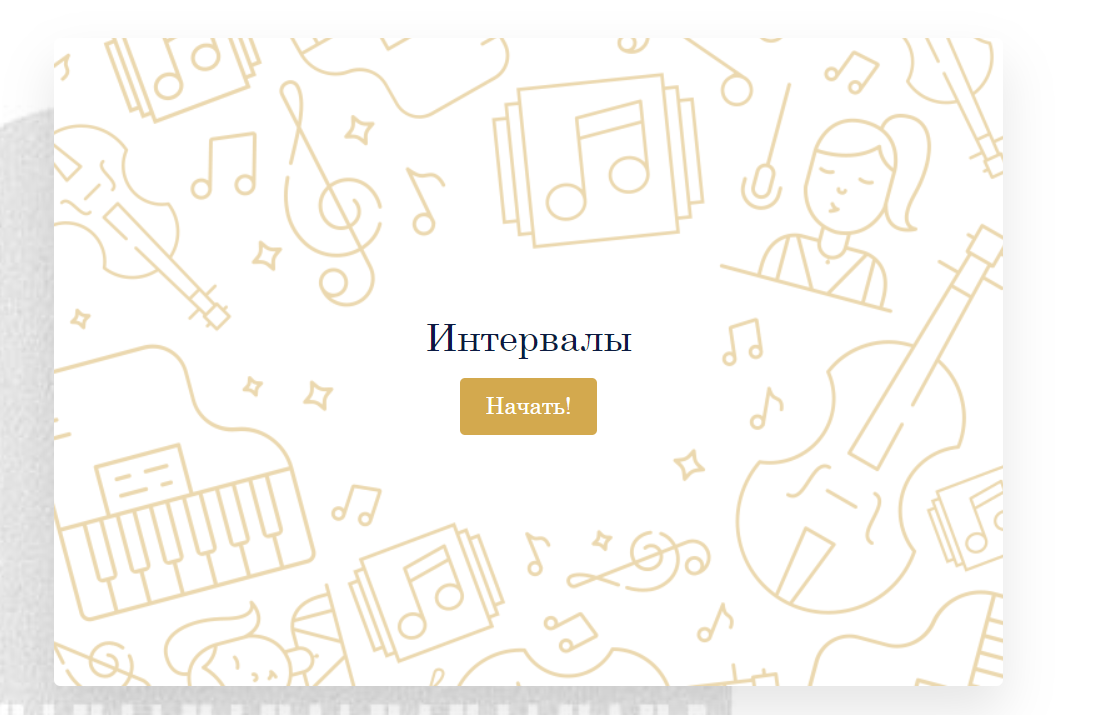 - после нажатия кнопки «Начать» появится следующее: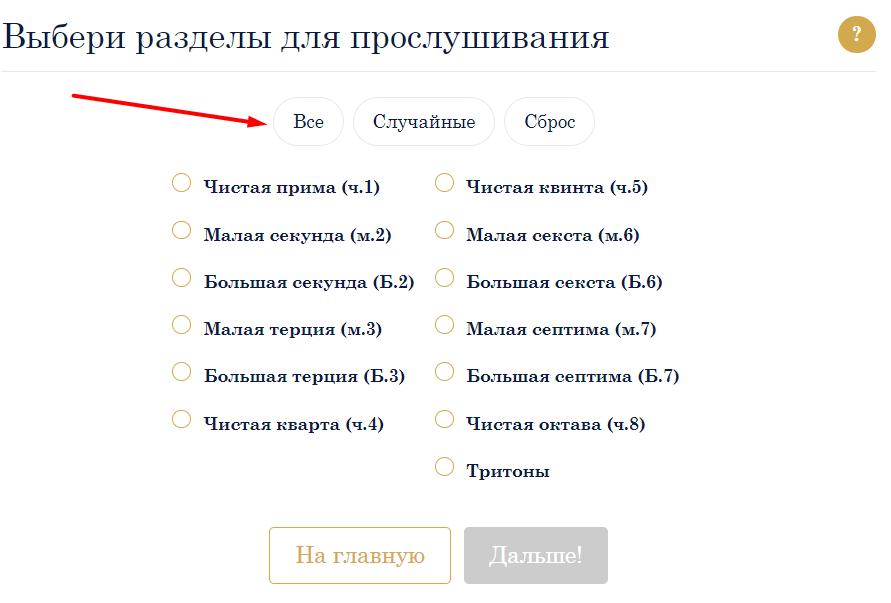 - нажмите на верхнюю кнопку «все», а затем - на кнопку «тритон» в правом столбце (чтобы убрать этот интервал из списка);- далее вам предложат выбрать гармонические или мелодические интервалы, поработайте и с теми, и с теми.*если возникнут сложности, пишите вопросы на почту: msmolina.solf.ritm@mail.ruСделайте обращения данных интервалов и подпишите их: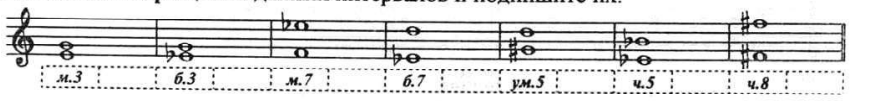 